Lærerveiledning – Samantha reiser til EnglandKort beskrivelse av opplegget:En «muntlig» og lite formell avlesningsvideo i form av en reisevlogg. Her får eleven avlese tegnspråktekst med kun én hånd og møter kanskje på noen utfordringer med tanke på visuelt støy. Målet er å gi tekster i ulike former og sjangre.Forslag til kompetansemål fra norsk tegnspråk, etter 10. trinn:
Avlese kritisk og vurdere om tekster er troverdigeGjenkjenne de språklige virkemidlene humor, ironi, kontraster, sammenligninger, symboler og språklige bilder og bruke dem i egne teksterForslag til del av kompetansemål:Gjenkjenne de språklige virkemidlene humor, ironi og bruke dem i egne teksterForslag til videre elevarbeid:Hvorfor sitter Samantha på «førersiden» når det ikke er hun som kjører?Hva gjør denne reisevloggen lite troverdig? Skriv opp punkter og film inn svarene dine med mobiltelefon (liggende) og med én hånd). Gjør en kort analyse av filmen:Er den formell eller uformell?Hvilke virkemidler bruker den? (ironi, humor osv). Hvem tror du er målgruppen til denne youtube-kjendisen?Ring en venn eller et familiemedlem med mobilen (facetime) og ha en samtale med hverandre på tegnspråk og med én hånd. 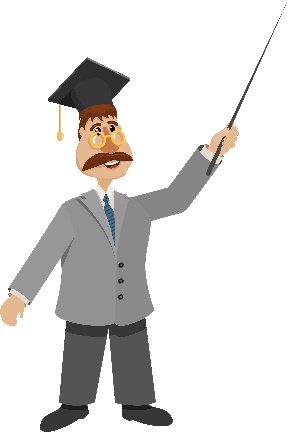 